		Agreement			Concerning the Adoption of Harmonized Technical United Nations Regulations for Wheeled Vehicles, Equipment and Parts which can be Fitted and/or be Used on Wheeled Vehicles and the Conditions for Reciprocal Recognition of Approvals Granted on the Basis of these United Nations Regulations*(Revision 3, including the amendments which entered into force on 14 September 2017)_________		Addendum 105 – UN Regulation No. 106		Revision 2 - Amendment 5Supplement 15 to the original version of the Regulation – Date of entry into force: 10 February 2018		Uniform provisions concerning the approval of pneumatic tyres for agricultural vehicles and their trailersThis document is meant purely as documentation tool. The authentic and legal binding texts is: 	ECE/TRANS/WP.29/2017/70 (as amended by paragraph 71 of the report ECE/TRANS/WP.29/1131)._________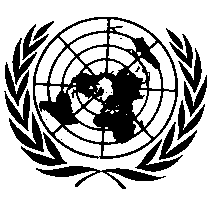 UNITED NATIONSParagraph 1., amend to read:	"1.		ScopeThis Regulation covers new pneumatic tyres * designed primarily, ….. 	*	For the purpose of this Regulation "tyres" means "pneumatic tyres"."Paragraph 2.1., amend to read:2.1.	"Type of agricultural tyre" means tyres which do not differ in such essential characteristics as:(a)	The manufacturer’s name;(b)	Tyre-size designation;(c)	Category of use:(i)	Tractor - steering wheel;(ii)	Tractor - drive wheel - standard tread;(iii)	Tractor - drive wheel - special tread;(iv)	Implement - traction;(v)	Implement - trailer;(vi)	Implement - mixed applications;(vii)	Forestry machines – standard tread;(viii)	Forestry machines – special tread;(ix)	Construction applications (IND).(d)	Structure (diagonal or (bias-ply), bias-belted, radial-ply);(e)	Speed category symbol;(f)	Load capacity index;(g)	Tyre cross-section."Insert a new paragraph 2.2. to read:"2.2.	"Manufacturer" means the person or body who is responsible to the Type Approval Authority (TAA) for all aspects of the type-approval and for ensuring the conformity of production."Insert a new paragraph 2.3. to read:"2.3.	"Brand name/trademark" means the identification of the brand or trademark as defined by the tyre manufacturer and marked on the sidewall(s) of the tyre. The brand name/trademark may be the same as that of the manufacturer."Insert a new paragraph 2.4. to read:"2.4.	"Trade description/commercial name" means an identification of a range of tyres as given by the tyre manufacturer. It may coincide with the brand name/trademark."Paragraph 2.16., amend the table by adding diameter code 'd' 28.5 as follows:……"Renumber paragraphs 2.2. to 2.15.7. (former) as paragraphs 2.5. to 2.18.7.Paragraph 2.15.8., amend to read:"2.18.8.	The letters "IF" before the nominal section width in case of "Improved Flexion Tyre"."Insert a new paragraph 2.18.9., to read:"2.18.9.	The letters "VF" before the nominal section width in case of "Very High Flexion Tyre".Renumber paragraphs 2.15.9. to 2.42. as paragraphs 2.18.10. to 2.45. and in the new paragraph 2.23.1., replace "pneumatic tyre" by "tyre".Paragraph 2.25. (former 2.22.), amend to read:"2.25. 	"Implement tyre" means a tyre designed primarily for agricultural machines or interchangeable towed equipments (vehicles in category S) or for agricultural trailers (vehicles in category R); however it may also equip either front steering wheels and drive wheels of agricultural and forestry tractors (vehicles in category T), but it is not suitable for sustained high torque services; "Paragraph 2.26. (former 2.23.), amend to read:"2.26.	"Traction tyre" means a tyre designed primarily for the equipment of driven axles agricultural machinery, excluding sustained high torque services. The tread pattern of the tyre generally consists of blocks, lugs or cleats. The type of application is identified with the symbol: " Paragraph 2.27. (former 2.24.), amend to read:"2.27.	"Trailer tyre" means a tyre designed for the equipment of non-driven (trailed) axles of interchangeable towed equipments, agricultural machinery or trailers;"Paragraph 2.28. (former 2.25.), amend to read:"2.28. 	"Mixed applications tyre" means a tyre designed to be fitted to either driven and non-driven axles of interchangeable towed equipments, agricultural machinery or trailers; "Paragraph 3.1., amend to read:"3.1. 	Tyres submitted for approval shall bear on both sidewalls the following markings:3.1.1.	The manufacturer's name or the brand name/trademark;"Insert a new paragraph 3.1.2. to read:"3.1.2.	The trade description/commercial name (see paragraph 2.4. of this Regulation). However, the trade description is not required when it coincides with the brand name/trademark."Paragraph 3.1.2., renumber and amend to read:"3.1.3.	The tyre-size designation;"Renumber paragraphs 3.1.3. to 3.1.3.3. as paragraphs 3.1.4. to 3.1.4.3.Paragraph 3.1.4., renumber and amend to read:"3.1.5.	The "service description''"Renumber paragraph 3.1.4.1. as paragraph 3.1.5.1. Paragraph 3.1.4.2., renumber and amend to read:"3.1.5.2.	In the case of implement tyre for mixed applications, two service descriptions one for "trailer" applications and the other for "traction" applications, each supplemented with the relevant symbol (see paragraphs 2.26. and 2.27. above) as follows:"Renumber paragraphs 3.1.5. and 3.1.6. as paragraphs 3.1.6. and 3.1.7.Paragraph 3.1.7., renumber and amend to read:"3.1.8.	The inscriptions "F-1" or "F-2" or "F-3" in the case of a tractor steering wheel tyre that is not already marked as per paragraph 2.18.6. above; "Renumber paragraphs 3.1.8. to 3.1.8.2. as paragraphs 3.1.9. to 3.1.9.2.Paragraph 3.1.9., renumber and amend to read:"3.1.10.	The inscription "IMPLEMENT" in the case of an implement tyre that is not already marked as per paragraph 2.18.5. above;"Delete paragraph 3.1.12.Renumber paragraphs 3.1.10. to 3.1.11. as paragraphs 3.1.11. to 3.1.12.Paragraph 3.1.13., amend to read:"3.1.13.	The inscription "R-4" in the case of a construction application tyre, identified in Annex 5, Table 9, that is not already marked as per paragraph 2.18.12. above. "Delete paragraph 3.2.Insert a new paragraph 3.2. to read:"3.2.	Tyres submitted for approval shall bear on one sidewall only the following markings: "Paragraph 3.3., renumber and amend to read (delete the reference to footnote 2):"3.2.1. 	The date of manufacture in the form of a group of four digits, the first two showing the week and the last two the year of manufacture"Paragraph 3.4., renumber and amend to read:"3.2.2.	The type approval mark, the model of which is given in Annex 2. "Paragraphs 3.5. to 3.5.2., shall be deletedParagraph 3.5.3., renumber and amend to read:"3.3.	All markings shall be clearly and legibly moulded and produced as part of the process during manufacture. The use of branding or other methods of marking after completion of the original manufacturing process is not permitted."Renumber paragraph 3.6. as paragraph 3.4.Paragraphs 4.1. to 4.1.2.2., amend to read:"4.1.	The application for approval of a type of tyre for agricultural and forestry services with regard to this Regulation shall be submitted by the tyre manufacturer or by his duly accredited representative. It shall specify:4.1.1.	The tyre-size designation;4.1.2.	The manufacturer's name;4.1.2.1.	The brand name(s)/trademark(s);4.1.2.2.	The trade description(s)/commercial name(s)."In paragraph 5.1. replace "pneumatic tyre" by "tyre".Paragraph 5.2., amend to read:"5.2. 	An approval number shall be assigned to each type approved. Its first two digits (at present 00, for the Regulation in its original form) shall indicate the series of amendments incorporating the most recent major technical amendments made to the Regulation at the time of issue of the approval. The same Contracting Party shall not assign the same number to another type of tyre covered by this Regulation."In paragraphs 5.3. and 5.4., replace "pneumatic tyre" by "tyre".Paragraph 6.1.1, amend to read:"6.1.1.		The section width shall be obtained by means of the following formula:S = S1 + K (A - A1),Where:S	is the "section width" rounded to the nearest millimetre related to the measuring rim;S1	is "the nominal section width" in mm, as shown on the sidewall of the tyre in the tyre designation as prescribed;A	is the width (expressed in mm)4 of the measuring rim, as shown by the manufacturer in the descriptive note; A1	is the width of the theoretical rim; it is taken to equal S1 multiplied by the factor X as specified by the tyre manufacturer; and K is taken to equal 0.4."Paragraph 6.2.1., amend to read:"6.2.1.	Except as provided by paragraph 6.2.2., the outer diameter of a tyre is calculated by the following formula:D = d + 2 H Where:D	 is the outer diameter expressed in mm;D	is the conventional number denoting the nominal rim diameter expressed in mm (see paragraph 2.16.); H	is the nominal section height rounded to the nearest millimetre and is equal to:H = 0.01 • Ra • S1 Where:Ra	is the nominal aspect ratio;S1	is the "nominal section width" in mm.All as shown on the sidewall of the tyre in the tyre-size designation in conformity with the requirements of paragraph 2.15."Paragraph 6.3.2., amend to read:"6.3.2.	The overall width of a tyre may not exceed the section width determined pursuant to paragraph 6.1. by more than the following:		Radial construction: +5 per cent		Diagonal (bias) construction: +8 per cent		Calculated value to be rounded to the nearest mm"Paragraph 6.4.1., amend to read:"6.4.1.	The outer diameter of a tyre must not be outside the values D min and D max obtained from the following formulae:		D min = d + 2 • Hmin		D max = d + 2 • HmaxWhere Hmin = H • a , rounded to the nearest mmHmax = H • b , rounded to the nearest mm"H" and "d" are as defined in paragraph 6.2.1.Coefficients "a" and "b" are specified in paragraph 6.4.2."In paragraphs 8.1., 9.1. and 10., replace "pneumatic tyre" by "tyre".Paragraphs 11.1. to 11.3., amend to read:"11.1.	The Contracting Parties to the 1958 Agreement which apply this Regulation shall communicate to the United Nations Secretariat the names and addresses of the Technical Services responsible for conducting approval tests and, where applicable, of the approved test laboratories and of the Type Approval Authorities which grant approval and to which forms certifying approval, or extension of approval, or refusal of approval or withdrawal of approval or production definitively discontinued, issued in other countries, are to be sent.11.2.	The Contracting Parties to the 1958 Agreement which apply this Regulation may designate laboratories of tyre manufacturers as approved test laboratories.11.3.	Where a Contracting Party to the 1958 Agreement applies paragraph 11.2. above, it may, if it so desires, be represented at the tests by one or more persons of its choice."Annex 1, amend to read:		"Communication……of a type of tyre for agricultural vehicles pursuant to UN Regulation No. 106"Item 1. amend to read:"1.	Manufacturer's name and address :.............................................................................."Item 2. amend to read:"2.	Tyre type designation3...................................................................................................2.1.	Brand name(s)/trademark(s): ........................................................................................2.2.	Trade description(s)/ Commercial name(s): ................................................................"Delete item 3. Renumber items 4. to 5.2. as items 3. to 4.2.Item 5.3., renumber and amend to read:"4.3.	Structure: diagonal or bias-ply/bias belted/radial2"Renumber paragraphs 5.4 to 14. as paragraphs 4.4. to 13.Insert Footnote 3, to read:"	3	A list of brand name(s)/trademark(s) or Trade description(s)/ Commercial name(s) may be annexed to this communication. "Annex 2, amend to read:"…The above approval mark affixed to a tyre shows that the type of tyre concerned has been approved in the Netherlands (E 4) pursuant to UN Regulation No. 106 under approval number 002439.…"Annex 5Table 4, amend to read:"Drive wheel tyres for agricultural tractors - Low section series(1)  "Improved flexion tyres" are identified by means of the letters "IF" added in front of the size designation (e.g. IF480/70R38) ; "Very high flexion tyres" are identified by means of the letters "VF" added in front of the size designation (e.g. VF480/70R38) – see paragraphs 2.18.8. and 2.18.9. of this Regulation."Table 7, add the following entries:""Table 9, add the following entry:""Annex 11In the pictogram, the unit, amend to read:"250 kPa MAX"E/ECE/324/Rev.2/Add.105/Rev.2/Amend.5−E/ECE/TRANS/505/Rev.2/Add.105/Rev.2/Amend.5E/ECE/324/Rev.2/Add.105/Rev.2/Amend.5−E/ECE/TRANS/505/Rev.2/Add.105/Rev.2/Amend.527 April 2018"d"
symbol expressed 
by codesValue to be used for the calculation in paras. 6.2.1. 
and 6.4 (mm)……26.567328.572430.5775Tyre size
designation (1)Theoretical rim width code (A1)Theoretical rim width code (A1)Nominal section
width (S1) (mm)Nominal section
width (S1) (mm)Overall diameter (D) (mm)Nominal rim
diameter (d)(mm)IF / VFIF / VF300/70R209295952508320/70R2010319982508320/70R24103191 094610320/70R28103191 189711360/70R20113571 042508360/70R24113571 152610360/70R28113571 251711380/70R2012133803791 082508380/70R2412133803791 190610380/70R2812133803791 293711420/70R2413144184151 248610420/70R2813144184151 349711420/70R3013144184151 398762480/70R2415164794751 316610480/70R2615164794751 372660480/70R2815164794751 421711480/70R3015164794751 478762480/70R3415164794751 580864480/70R3815164794751 681965520/70R2616185165211 456660520/70R3016185165211 536762520/70R3416185165211 640864520/70R3816185165211 749965580/70R3818205775801 827965Tyre size
designationTheoretical
rim width
code (A1)Nominal section
width (S1)
(mm)Overall
diameter (D)
(mm)Nominal rim
diameter (d)
(mm)…24X8.00-126.520461030524X10.00-12825461030526X8.00-126.520466030526X8.00-146.520466035627X10.00-14825468635627X12.00-149.530468635628X9.00-14722771135628X10.00-12825471130528X10.00-15825471138128X11.00-14928171135628X11.00-15928171138128X12.00-129.530471130529X9.00-14722773735629X9.00-15722773738129X9.00-16722773740629X9.50-157.524073738129X11.00-14928173735629X11.00-16928173740630X9.00-14722776235630X10.00-14825476235630X10.00-15825476238130X11.00-14928176235631X10.00-17825478743232X10.00-16825481340632X10.00-188254813457…Tyre sizedesignationTheoreticalrim widthcode (A1)Nominal sectionwidth (S1) (mm)Nominal sectionwidth (S1) (mm)Overall 
diameter (D)(mm)Overall 
diameter (D)(mm)Nominal rimdiameter (d)(mm)Tyre sizedesignationTheoreticalrim widthcode (A1)RadialDiagonalRadialDiagonal…11L-16 IND8290850406…